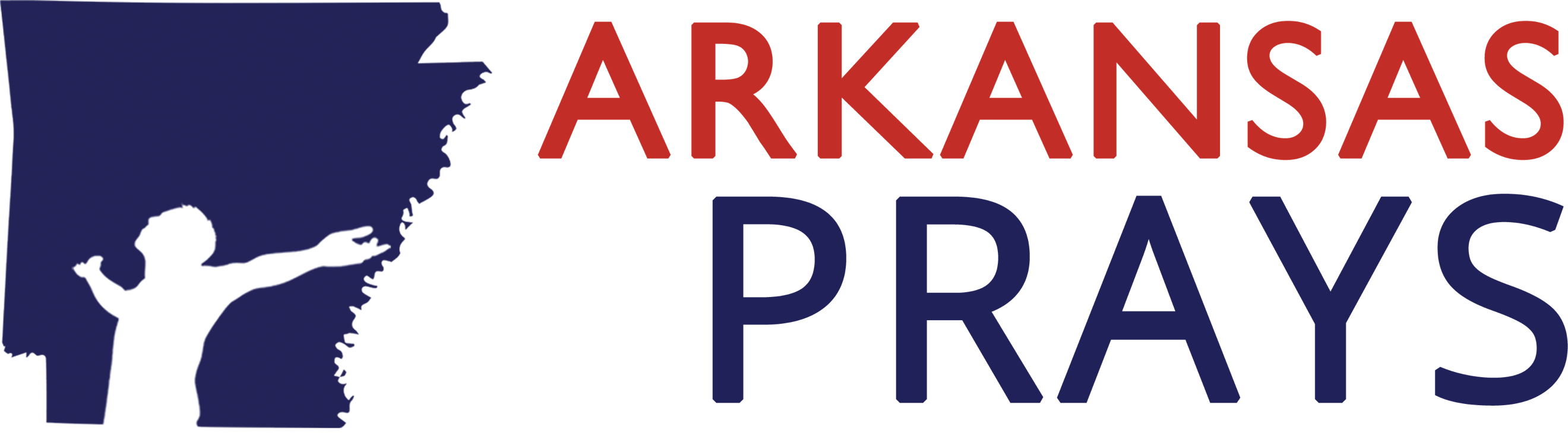 Sign UpTimeNameEmailPhone12:00 a.m.1:00 a.m.2:00 a.m.3:00 a.m.4:00 a.m.5:00 a.m.6:00 a.m.7:00 a.m.8:00 a.m.9:00 a.m.10:00 a.m.11:00 a.m.12:00 p.m.1:00 p.m.2:00 p.m.3:00 p.m.4:00 p.m.5:00 p.m.6:00 p.m.7:00 p.m.8:00 p.m.9:00 p.m.10:00 p.m.11:00 p.m.